МОБУ детский сад присмотра и оздоровления «Колобок» г. Данилов, Ярославская областьОтчет о проведении акции «Жизнь без жестокости к детям»В период с 16 по 23 мая 2016 года в МОБУ детский сад присмотра и оздоровления «Колобок» прошла акция «Жизнь без жестокости к детям». Цель акции:  повышение ответственности родителей (законных представителей) за действия, направленные против детей.Задачи акции:информировать родителей (иных законных представителей) несовершеннолетних о формах насилия в отношении детей и ответственности за действия, направленные против детей, правилах безопасности для детей в целях предотвращения преступных посягательств;оказать несовершеннолетним и их родителям (иным законным представителям) консультативную помощь по вопросам профилактики жестокого обращения с несовершеннолетними.План проведения акции:Родительское собрание «Жизнь без жестокости к детям» с приглашением психолога социально-реабилитационного центра «Бригантина» Фосовой Е. А.Выставка рисунков на тему «Детство без насилия» Беседы с детьми на тему «Я имею право»Выставка рисунков «Детство без насилия»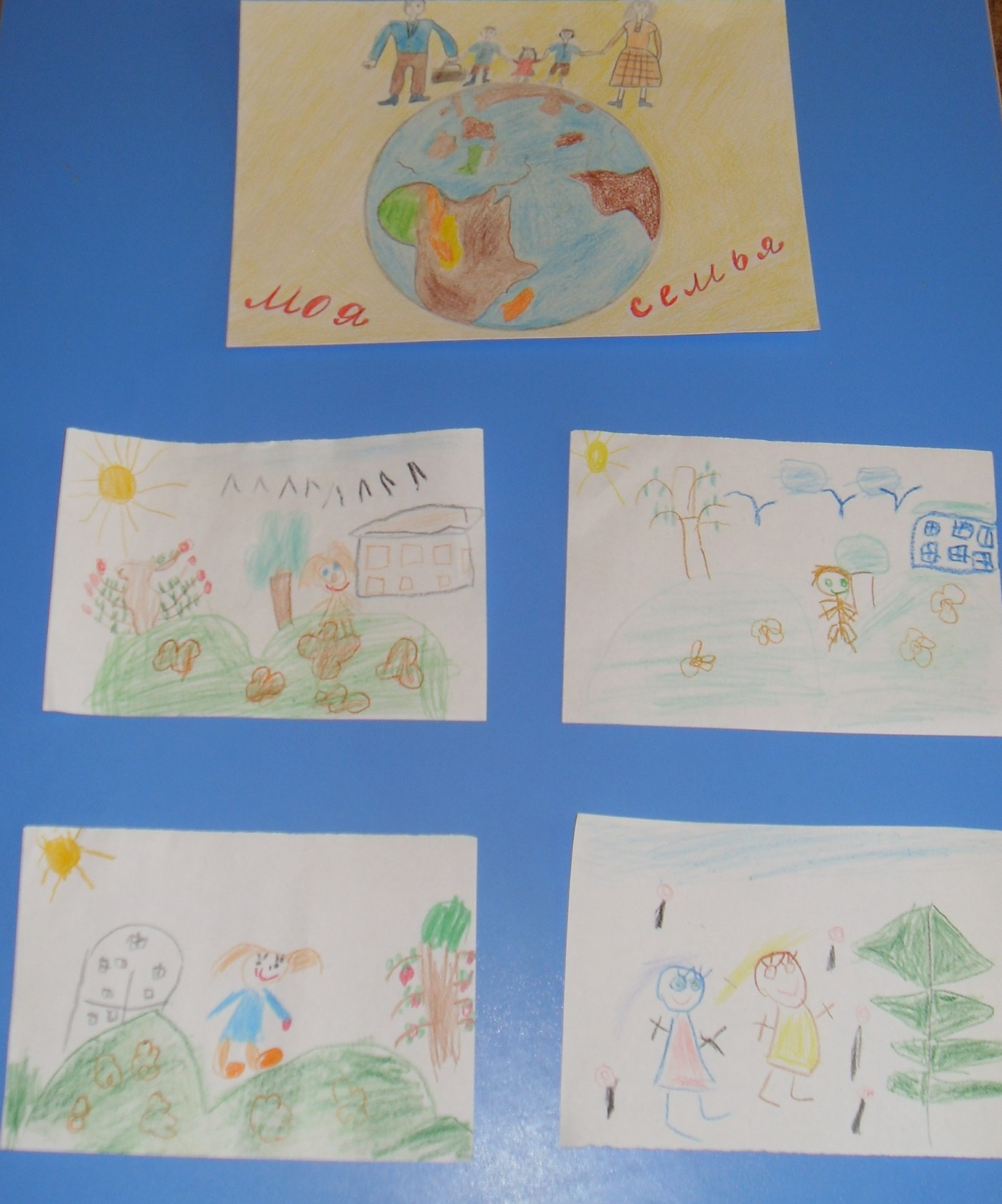 \Родительское собрание «Жизнь без жестокости к детям»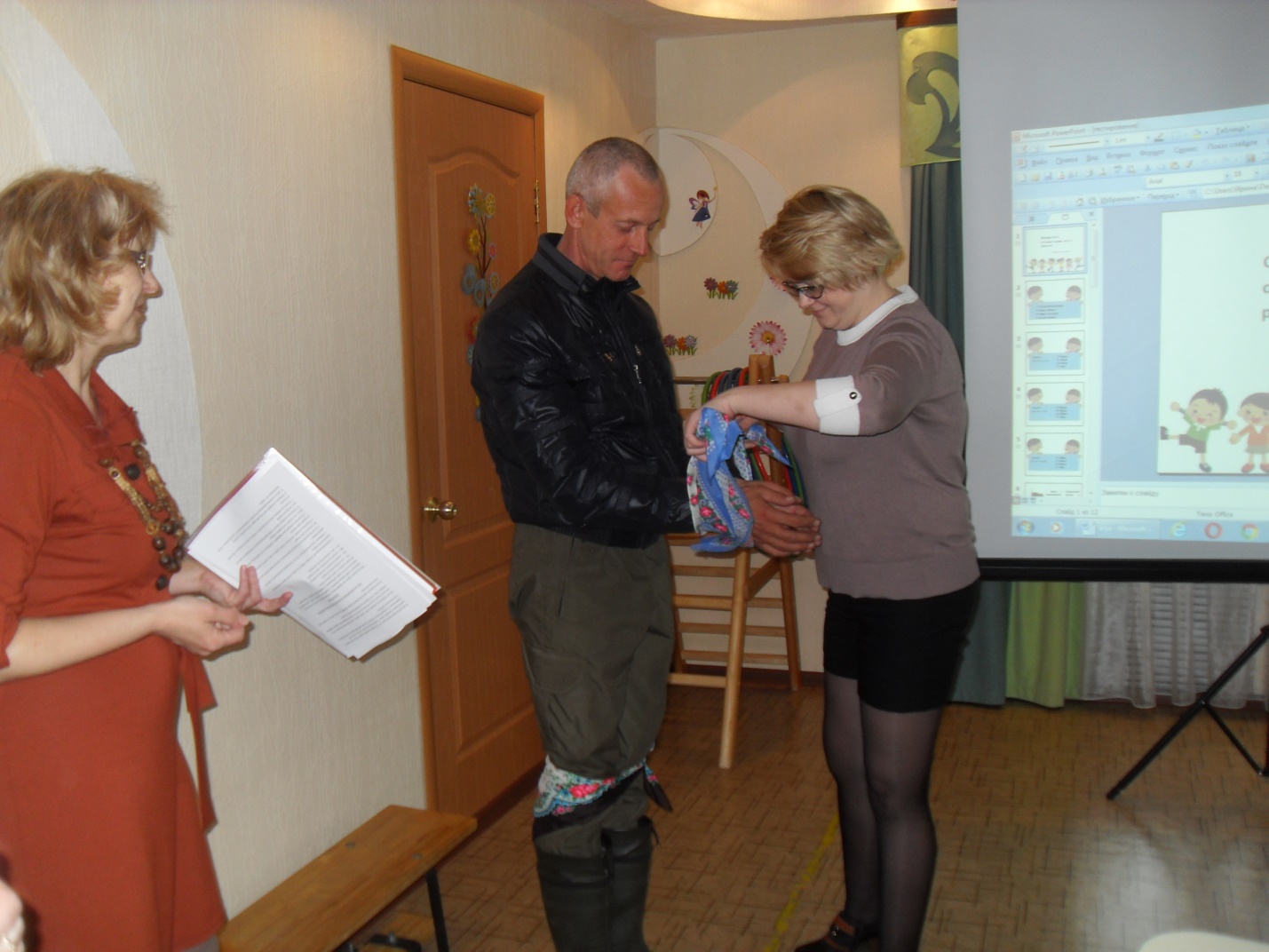 